Injury hotspots: Wood manufacturing  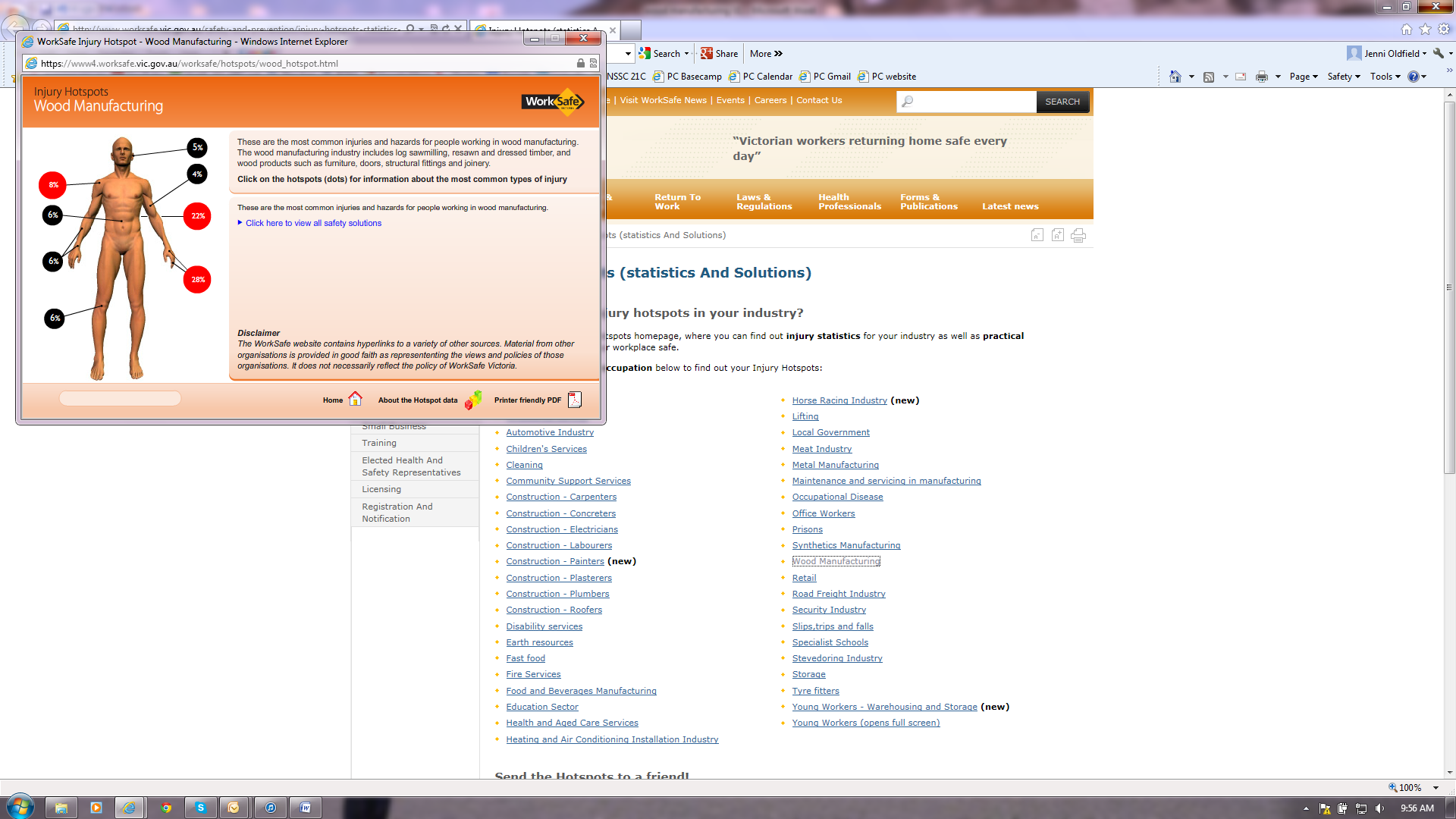 From http://www.worksafe.vic.gov.au/safety-and-prevention/injury-hotspots-statistics-and-solutions.The most common injuries experienced by workers in the wood manufacturing industry.Injury hotspotsAccording to this diagram, the most common injury experienced by workers in the wood manufacturing industry is to the hands and fingers. Why do you think this is the case? Use the information in the diagram on the previous page to complete the % column in the following table (Table 1).   Table 1Use the grid below to sketch a bar graph to represent the information in the % column of Table 1.Body part			How might the following injuries have occurred?         		Back muscle and tendon sprains and strainsHearing lossRead the following article and then answer the questions below.In your own words explain the main message of the article Sprains and strains.Name at least three types of injuries that workers can suffer from a sprain or strain.In your own words explain the following words and phrases:debilitating to workersexcessive hand tool usestatic posture(i) 	What are some ways that a workplace can limit forceful exertions to prevent strain and sprain injuries?(ii) 	What are some ways that a workplace can limit vibrations in machinery to prevent strain and sprain injuries?Read through the following case study and answer the questions.Write a formal letter to the management of the company suggesting changes that could prevent further injuries from lifting loads onto trucks.Injury hotspots: Wood manufacturingInjury hotspots: Wood manufacturingInjury hotspots: Wood manufacturingTarget core skillsThis task covers ASCF:Reading and Writing at Level 2 Reading and Writing at Level 3some Numeracy at Levels 1, 2 and 3 – to confirm the numeracy ratings, the assessor would need to give the candidate another numeracy task.Target core skillsThis task covers ASCF:Reading and Writing at Level 2 Reading and Writing at Level 3some Numeracy at Levels 1, 2 and 3 – to confirm the numeracy ratings, the assessor would need to give the candidate another numeracy task.Target core skillsThis task covers ASCF:Reading and Writing at Level 2 Reading and Writing at Level 3some Numeracy at Levels 1, 2 and 3 – to confirm the numeracy ratings, the assessor would need to give the candidate another numeracy task.Target audienceThis task has been developed for the wood manufacturing industry. It can be customised for other industries, using information from www.worksafe.vic.gov.au  (then search for ‘injury hotspots’). Check the site for other contexts that may be relevant to your candidates.Target audienceThis task has been developed for the wood manufacturing industry. It can be customised for other industries, using information from www.worksafe.vic.gov.au  (then search for ‘injury hotspots’). Check the site for other contexts that may be relevant to your candidates.Target audienceThis task has been developed for the wood manufacturing industry. It can be customised for other industries, using information from www.worksafe.vic.gov.au  (then search for ‘injury hotspots’). Check the site for other contexts that may be relevant to your candidates.Content coverageThis task assumes some familiarity with the industry.  The task includes reading and writing activities that ask the candidate to interpret and summarise information. Demonstration of understanding will be enhanced by the candidate’s ability to draw on prior knowledge and contextualise the informative text. This task also requires the candidate to interpret a diagrammatic text and to translate this information into chart and graph form.Content coverageThis task assumes some familiarity with the industry.  The task includes reading and writing activities that ask the candidate to interpret and summarise information. Demonstration of understanding will be enhanced by the candidate’s ability to draw on prior knowledge and contextualise the informative text. This task also requires the candidate to interpret a diagrammatic text and to translate this information into chart and graph form.Content coverageThis task assumes some familiarity with the industry.  The task includes reading and writing activities that ask the candidate to interpret and summarise information. Demonstration of understanding will be enhanced by the candidate’s ability to draw on prior knowledge and contextualise the informative text. This task also requires the candidate to interpret a diagrammatic text and to translate this information into chart and graph form.Instructions to assessorThis task requires the candidate to:read and interpret graphic informationcomplete numerical tasks and write answers to questions based on information providedread a case study and write answers to questions based on information in the case studyread a case study and respond by writing a formal letter.Instructions to assessorThis task requires the candidate to:read and interpret graphic informationcomplete numerical tasks and write answers to questions based on information providedread a case study and write answers to questions based on information in the case studyread a case study and respond by writing a formal letter.Instructions to assessorThis task requires the candidate to:read and interpret graphic informationcomplete numerical tasks and write answers to questions based on information providedread a case study and write answers to questions based on information in the case studyread a case study and respond by writing a formal letter.ACSF mappingACSF mappingACSF mappingQuestionACSF skill level indicatorDomains of Communication12.05 2.06Workplace and employment and/or
Education and training22.04 1.09Workplace and employment and/or
Education and training33.09 3.10 3.11Workplace and employment and/or
Education and training4 2.05 2.06 or 3.05 3.06Workplace and employment and/or
Education and training5a2.03 2.04 2.05 2.06 or 3.03 3.04 3.05 3.06Workplace and employment and/or
Education and training5b2.04Workplace and employment and/or
Education and training5c3.04Workplace and employment and/or
Education and training5d2.05 2.06 or 3.05 3.06Workplace and employment and/or
Education and training63.05 3.06Workplace and employment and/or
Education and trainingBody part% of total Injury typeHazardsHands and fingersLacerations, open wounds or amputationsEntanglement, guarding, kickbackBackMuscle stress, muscle strainLifting and carryingShoulderMuscle and tendon sprains and strainsLifting and carrying, kickbacks, repetition of tasksKneeMuscle and tendon sprains and strainsSlips, trips and falls, repetition of tasksWristMuscle and tendon sprains and strains, lacerations, open woundsEntanglement, guarding, lifting and carrying, kickbackAbdominal regionHerniaLifting and carryingEarHearing lossNoiseArmMuscle and tendon sprains and strainsLifting and carryingPercentage of totalPercentage of totalPercentage of totalPercentage of totalPercentage of totalPercentage of totalPercentage of totalPercentage of totalPercentage of totalSprains and strains Each year, thousands of Australians suffer an injury as a result of sprains and strains. In Queensland in 2004-12, sprains and strains counted for approximately 50-60% of injuries across five industry areas. Most sprain or stain injuries are caused by manual tasks such as lifting or carrying loads, working in fixed positions or using heavily vibrating tools. Such injuries can be debilitating to workers and disruptive to business. In addition to the cost to the business, there are financial, physical and emotional costs for the injured worker and their family. A workplace injury can affect a worker’s wellbeing by restricting their usual home and leisure activities. A basic understanding of what causes a sprain or strain can help prevent these incidents occurring.Sprains and strains are damage to the soft tissue in the body, which often doesn’t recover. It includes damage to muscles, ligaments, tendons, spinal discs, nerves, arteries and veins and can happen in any workplace. Common types of sprains and strains injury include:back injuries including pulled back muscles and ruptured discssquashed nerves causing severe pain (e.g. carpal tunnel syndrome in the wrist or sciatic leg pain from the back)ligament sprains in the upper bodyshoulder muscle sprains and dislocationsabdominal herniastendon injuries to the hands, forearms and elbows such as tennis elbowankle sprains and strains.There are various factors that contribute to sprains and strains. In the wood products industry, they usually occur from:excessive hand tool usemoving and handling large, awkward materialsfalls from truck, plant or equipmentsecuring loadsprocess line work activitiescontaminants on factory floors such as oil, water and dust which can result in slips, trips and falls. There are four major risk factors that contribute to sprains and strains injuries from manual tasks. These include the following.Forceful exertions put high levels of stress on muscles and body tissues. An example is lifting a very heavy or awkward load from the ground (e.g. lifting a person or a 40 kilogram log).Awkward and static postures lead to workers having to use more muscular effort to do a job (e.g. awkward postures such as a bent back or raised arm, wrist and head) or keeping the body in the same position for extended periods of time (static postures such as the back bent while grading timber).Repetition and duration involves making the same type of movements over and over (e.g. frequent lifting or working on a production line) or holding a position for a long time increases the risk of injury.Vibration through the whole body such as driving a truck which can damage the back or hand tool use which contribute to disorders of the wrist and arm.Assessing the risk includes analysing the task to find out what risk factors are causing the problem.Case StudyThe following incident occurred in the loading bay at a Miller’s Mill, located at  27 Midland Highway, Shepparton.Towards the end of a shift at a mill in Shepparton, the loading equipment was not working and an order had to be filled urgently for a well-respected customer. To make sure the order was filled that day, a worker manually lifted several planks of timber weighing about 40kg, from the ground onto the back of a truck. As a result of lifting such a heavy weight, the worker sustained an injury to his back, which once investigated, was found to be a severe disc bulge. 